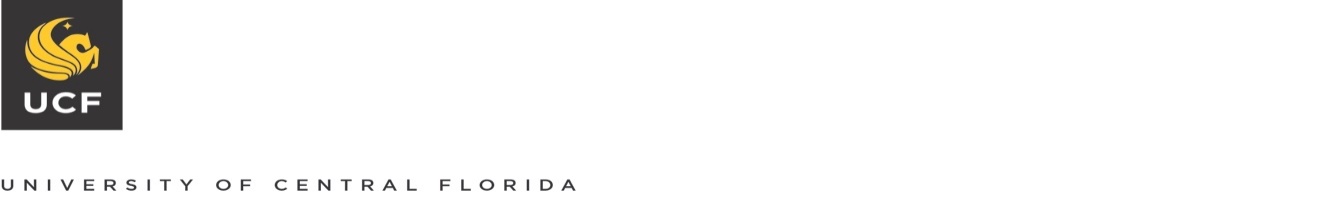 Procurement Services 12424 Research Parkway, Suite 355Orlando, FL 32826-3249ADDENDUM IMPORTANT DOCUMENT – INVITATION TO BID ADDENDUMITB NUMBER:  ITB2023-09CCSA		OPENING DATE & TIME:  April 15, 2024 2:00PMITB TITLE: Annual PMI and Demand Services for Emergency GeneratorsADDENDUM NUMBER:  02               ADDENDUM DATE: April 4, 2024The purpose of this addendum is to answer questions asked during the open Question/Answer period.PLEASE ACKNOWLEDGE RECEIPT OF THIS ADDENDUM AND RETURN IT WITH YOUR BID.  FAILURE TO SIGN AND RETURN WITH YOUR BID COULD RESULT IN REJECTION OF YOUR BID.__________________________	     _________________________________	BIDDER’S SIGNATURE                                 PRINT OR TYPE BIDDER’S NAME__________________________              __________________________________                                                                                                                                                               COMPANY NAME                                        EMAIL ADDRESSITB2023-09CCSA Questions and AnswersQuestion 1: Will there be a provision for price reconsideration after a certain amount of time has passed on this contract?Answer 1: No pricing changes will be factored in based solely on time. However, the customer may, in its sole discretion, make an equitable adjustment in the agreement terms or pricing if pricing or availability of supply is affected by extreme and unforeseen volatility in the marketplace, that is, by circumstances that satisfy all the following criteria: (1) the volatility is due to causes wholly beyond the supplier’s control, (2) the volatility affects the marketplace or industry, not just the particular supplier source of supply, (3) the effect on pricing or availability of supply is substantial, and (4) the volatility so affects the supplier that continued performance of the agreement would result in a substantial loss. The supplier must promptly notify the Director of Purchasing of any pricing policy changes that affect the agreement or have a negative net effect on the acquisition cost.Question 2: Line 57 on the generator pricing list has the make listed as a Marathon. Marathon is the make of the alternator end, not the generator. Need the actual generator make.Answer 2: Manufacturer is Perkins. Model # 2506C-E15TAG3Question 3: How close can you get to the units to perform load banks? Answer 3: All generators that will be load tested are within a reasonable distance approx. 25-35ft. Maximum 50ft. Most are closer than that.Question 4: On page 23, Generator Section #7 – A megger test is listed. Is this just a base test to verify continuity or is it a full megger test? On some units, access to the windings is not possible without some disassembly. Answer 4: Continuity testing. Question 5: On page 23, Intake System section #1 - Air filter – Visually inspect and replace as necessary. Can the air filters be quoted, or shall they be included in the PM price?Answer 5: Visual Inspection only. A separate quote will be submitted for filter replacementQuestion 6: Is there a list with the engine information for each generator so that filter and fluid quantities can be properly estimated?Answer 6: Make and KW has been provided and should be sufficient.  Question 7: Check all fuel tanks for leaks as per Spill, Prevention, Control and Countermeasures (SPCC) Program. Submit signed inspection reports to be turned in to UCF EH&S department.Does UCF have a copy of this inspection report that needs to be completed?Answer 7: FDEP Rupture Basin and Overfill alarm testing is required and covers the SPCC program. Auto Shop works closely with EH&S for reporting purposes.Question 8: Ignition – Replace cap, condenser, points, rotor and spark plugs with OEM or equivalent.Based on the amount of hours a standby generator accrues in a year, replacing all of the ignition components every year seems excessive.  Please confirm that UCF wants all of these components replaced on a yearly basis.Answer 8: This is correct and is not needed every year. This would be quoted on an as needed basis.Question 9: All automatic transfer switches will be tested as part of the annual inspection. Some locations must be done after hours. Electric shop will have to be notified prior to any testing.Can you tell us how many sites will require after-hours ATS testing?Answer 9: This is irrelevant as all the inspections take place during the day and the ATS are inspected on a Monthly Basis by internal shop.Question 10: Also, these sites are missing the KW size on the pricing sheet: EG-915 and EG-1050. Answer 10: EG-1050- 1500KWEG-915-450KWQuestion 11: Lines 65 and 69 on the Pricing List do not show a kW rating.  Can you please provide?Answer 11: EG-1050- 1500KWEG-915-450KWQuestion 12: Is there a serial number or filter list for all generators?Answer 12: Not necessary since that would be provided on a separate quote when deemed to need replaced.Question 13: Can you please provide most recent bid proposal tab for last generator PMI ITB?Answer 13:  UCF will post this information to the UCF Procurement page Solicitations | UCF Procurement Services under the ITB-2-23-09CCSA Emergency Generator PMI and Demand Services project. Please keep in mind this program was last bid ten years ago and market conditions have changed. 